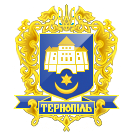 ТЕРНОПІЛЬСЬКА МІСЬКА РАДАПОСТІЙНА КОМІСІЯ З ПИТАНЬ містобудуванняПротокол засідання комісії №9від 26.06.2020 р.Всього членів комісії: 	(7) Паньків Н.М., Газилишин А.Б., Півторак С.Р., Редьква Н.М., Смакоуз Ю.Г., Штопко Ю.В., Шоломейчук Н.В.Присутні члени комісії: 	(5) Паньків Н.М., Редьква Н.М., Штопко Ю.В., Півторак С.Р., 	Смакоуз Ю.Г.Відсутні члени комісії: 	(2) Шоломейчук Н.В., Газилишин А.Б.Кворум є. Засідання комісії правочинне.На засідання комісії запрошені:Кібляр В.Л. – начальник відділу земельних ресурсів;Чорна Ю.О. – начальник організаційного відділу ради управління організаційно – виконавчої роботи.Головуюча – голова комісії Н.М.ПаньківСлухали:	Про затвердження порядку денного засідання комісії.Виступили: члени комісії, які запропонували сформувати порядок денний комісії наступними питаннями:- Про надання земельної ділянки за адресою вул.Митрополита Шептицького, 21а  ТОВ «ТРІУМФ-2.0.1.0.»- Про надання дозволу на розроблення проектів землеустрою щодо відведення земельних ділянок за адресою вул.Смакули (гр.Шевчук В.В. та інші)- Про затвердження проектів землеустрою щодо відведення земельних ділянок за адресою вул.О.Довженка (гр.Грицишин В.Б. та інші)- Про затвердження проекту землеустрою щодо відведення земельної ділянки по зміні її цільового призначення за адресою вул.Новий Світ ПП «ПОДІЛЛЯ ТЕРБУД»- Про надання дозволу на складання технічної документації із землеустрою щодо встановлення меж земельної ділянки в натурі (на місцевості) за адресою вул.Промислова,30 ТОВ «Т-ПС»- Про надання дозволу на розроблення проектів землеустрою щодо відведення земельних ділянок за адресою вул.15 Квітня (гр.Чабан М.В. та інші)- Про продаж земельної ділянки для обслуговування будівель та споруд за адресою вул.Текстильна,22 ТОВ «Інтенс»- Про надання дозволу на укладання договору земельного сервітуту за адресою вул. Гетьмана Сагайдачного (біля буд.№2) ФО-П Михайлюку О.Р.- Про відмову в наданні земельної ділянки за адресою вул.Протасевича Шкарупі С.П.- Про припинення права користування земельною ділянкою за адресою вул. Микулинецька, 46, ПАТ «Українська енергетична група»- Про надання дозволу на розроблення проектів землеустрою щодо відведення земельних ділянок за адресою вул.С.Будного (гр.Добровольський Ю.В. та інші)- Про затвердження проекту землеустрою щодо відведення земельної ділянки під будівництво та обслуговування дитячої дошкільної установи на 210 місць  за адресою вул.І.Пелиха КП фірмі «Тернопільбудінвестзамовник» Тернопільської міської ради- Про надання дозволу на розроблення проектів землеустрою щодо відведення земельних ділянок за адресою вул.Над Ставом с.Глядки Зборівського району Тернопільської області, яке належить до Тернопільської міської територіальної громади (гр.Клим О.В. та інші)- Про затвердження проекту землеустрою щодо відведення земельної ділянки за адресою вул. Опільського,1-вул. С.Крушельницької,17б товариству з обмеженою відповідальністю «ІНЕКСКОМ»- Про затвердження проекту землеустрою щодо відведення земельної ділянки за адресою вул.Проектна  гр.Дорошу Ю.А.- Про надання дозволу на розроблення проектів землеустрою щодо відведення земельних ділянок за адресою пров.Цегельний (гр.Мирош Р.П. та інші)- Про затвердження проекту землеустрою щодо відведення земельної ділянки по зміні її цільового призначення за адресою вул.Митрополита Шептицького гр.Ткачу А.Б.- Про затвердження проекту землеустрою щодо відведення земельної ділянки по зміні її цільового призначення за адресою вул. С.Будного гр.Сакун С.В.- Про затвердження проекту землеустрою щодо відведення земельної ділянки по зміні цільового призначення за адресою вул.Чернівецька гр.Романюку О.Г.- Про затвердження проектів землеустрою щодо відведення земельних ділянок по зміні їх цільового призначення за адресою вул.15 Квітня гр.Гуменюку В.О.- Про затвердження проектів землеустрою щодо відведення земельних ділянок за адресою вул.Львівська (гр.Побережник А.Д. та інші)- Про затвердження проекту землеустрою щодо відведення земельної ділянки за адресою вул.Білогірська гр.Горбунову В.К.- Про надання дозволу на складання проекту землеустрою земельної ділянки за адресою вул.Хутірська  гр.Сороці І.Н.Результати голосування за затвердження порядку денного: За-5, проти-0, утримались-0. Рішення прийнято.Вирішили:	Затвердити порядок денний:Слухали:Про надання земельної ділянки за адресою вул.Митрополита Шептицького, 21а  ТОВ «ТРІУМФ-2.0.1.0.»Доповідав:	Кібляр В.Л.Результати голосування за проект рішення: За - 5, проти-0, утримались-0. Рішення прийнято.Вирішили:	Рішення комісії №1 додається.Слухали:Про надання дозволу на розроблення проектів землеустрою щодо відведення земельних ділянок за адресою вул.Смакули (гр.Шевчук В.В. та інші)Доповідав:	Кібляр В.Л.Результати голосування за проект рішення: За - 5, проти-0, утримались-0. Рішення прийнято.Вирішили:	Рішення комісії №2 додається.Слухали:Про затвердження проектів землеустрою щодо відведення земельних ділянок за адресою вул.О.Довженка (гр.Грицишин В.Б. та інші)Доповідав:	Кібляр В.Л.Результати голосування за проект рішення: За - 5, проти-0, утримались-0. Рішення прийнято.Вирішили:	Рішення комісії №3 додається.Слухали:Про затвердження проекту землеустрою щодо відведення земельної ділянки по зміні її цільового призначення за адресою вул.Новий Світ ПП «ПОДІЛЛЯ ТЕРБУД»Доповідав:	Кібляр В.Л.Результати голосування за проект рішення: За - 5, проти-0, утримались-0. Рішення прийнято.Вирішили:	Рішення комісії №4 додається.Слухали:Про надання дозволу на складання технічної документації із землеустрою щодо встановлення меж земельної ділянки в натурі (на місцевості) за адресою вул.Промислова,30 ТОВ «Т-ПС»Доповідав:	Кібляр В.Л.Результати голосування за проект рішення: За - 5, проти-0, утримались-0. Рішення прийнято.Вирішили:	Рішення комісії №5 додається.Слухали:Про надання дозволу на розроблення проектів землеустрою щодо відведення земельних ділянок за адресою вул.15 Квітня (гр.Чабан М.В. та інші)Доповідав:	Кібляр В.Л.Результати голосування за проект рішення: За - 5, проти-0, утримались-0. Рішення прийнято.Вирішили:	Рішення комісії №6 додається.Слухали:Про продаж земельної ділянки для обслуговування будівель та споруд за адресою вул.Текстильна,22 ТОВ «Інтенс»Доповідав:	Кібляр В.Л.Результати голосування за проект рішення: За - 5, проти-0, утримались-0. Рішення прийнято.Вирішили:	Рішення комісії №7 додається.Слухали:Про надання дозволу на укладання договору земельного сервітуту за адресою вул. Гетьмана Сагайдачного (біля буд.№2) ФО-П Михайлюку О.Р.Доповідав:	Кібляр В.Л.Результати голосування за проект рішення: За - 5, проти-0, утримались-0. Рішення прийнято.Вирішили:	Рішення комісії №8 додається.Слухали:Про відмову в наданні земельної ділянки за адресою вул.Протасевича Шкарупі С.П.Доповідав:	Кібляр В.Л.Результати голосування за проект рішення: За - 5, проти-0, утримались-0. Рішення прийнято.Вирішили:	Рішення комісії №9 додається.Слухали:Про припинення права користування земельною ділянкою за адресою вул. Микулинецька, 46, ПАТ «Українська енергетична група»Доповідав:	Кібляр В.Л.Результати голосування за проект рішення: За - 5, проти-0, утримались-0. Рішення прийнято.Вирішили:	Рішення комісії №10 додається.Слухали:Про надання дозволу на розроблення проектів землеустрою щодо відведення земельних ділянок за адресою вул.С.Будного (гр.Добровольський Ю.В. та інші)Доповідав:	Кібляр В.Л.Результати голосування за проект рішення: За - 5, проти-0, утримались-0. Рішення прийнято.Вирішили:	Рішення комісії №11 додається.Слухали:Про затвердження проекту землеустрою щодо відведення земельної ділянки під будівництво та обслуговування дитячої дошкільної установи на 210 місць  за адресою вул.І.Пелиха КП фірмі «Тернопільбудінвестзамовник» Тернопільської міської радиДоповідав:	Кібляр В.Л.Результати голосування за проект рішення: За - 5, проти-0, утримались-0. Рішення прийнято.Вирішили:	Рішення комісії №12 додається.Слухали:Про надання дозволу на розроблення проектів землеустрою щодо відведення земельних ділянок за адресою вул.Над Ставом с.Глядки Зборівського району Тернопільської області, яке належить до Тернопільської міської територіальної громади (гр.Клим О.В. та інші)Доповідав:	Кібляр В.Л.Результати голосування за проект рішення: За - 5, проти-0, утримались-0. Рішення прийнято.Вирішили:	Рішення комісії №13 додається.Слухали:Про затвердження проекту землеустрою щодо відведення земельної ділянки за адресою вул. Опільського,1-вул. С.Крушельницької,17б товариству з обмеженою відповідальністю «ІНЕКСКОМ»Доповідав:	Кібляр В.Л.Результати голосування за проект рішення: За - 5, проти-0, утримались-0. Рішення прийнято.Вирішили:	Рішення комісії №14 додається.Слухали:Про затвердження проекту землеустрою щодо відведення земельної ділянки за адресою вул.Проектна  гр.Дорошу Ю.А.Доповідав:	Кібляр В.Л.Результати голосування за проект рішення: За - 5, проти-0, утримались-0. Рішення прийнято.Вирішили:	Рішення комісії №15 додається.Слухали:Про надання дозволу на розроблення проектів землеустрою щодо відведення земельних ділянок за адресою пров.Цегельний (гр.Мирош Р.П. та інші)Результати голосування за проект рішення: За - 5, проти-0, утримались-0. Рішення прийнято.Вирішили:	Рішення комісії №16 додається.Слухали:Про затвердження проекту землеустрою щодо відведення земельної ділянки по зміні її цільового призначення за адресою вул.Митрополита Шептицького гр.Ткачу А.Б.Результати голосування за проект рішення: За - 5, проти-0, утримались-0. Рішення прийнято.Вирішили:	Рішення комісії №17 додається.Слухали:Про затвердження проекту землеустрою щодо відведення земельної ділянки по зміні її цільового призначення за адресою вул. С.Будного гр.Сакун С.В.Результати голосування за проект рішення: За - 5, проти-0, утримались-0. Рішення прийнято.Вирішили:	Рішення комісії №18 додається.Слухали:Про затвердження проекту землеустрою щодо відведення земельної ділянки по зміні цільового призначення за адресою вул.Чернівецька гр.Романюку О.Г.Результати голосування за проект рішення: За - 5, проти-0, утримались-0. Рішення прийнято.Вирішили:	Рішення комісії №19 додається.Слухали:Про затвердження проектів землеустрою щодо відведення земельних ділянок по зміні їх цільового призначення за адресою вул.15 Квітня гр.Гуменюку В.О.Результати голосування за проект рішення: За - 5, проти-0, утримались-0. Рішення прийнято.Вирішили:	Рішення комісії №20 додається.Слухали:Про затвердження проектів землеустрою щодо відведення земельних ділянок за адресою вул.Львівська (гр.Побережник А.Д. та інші)Результати голосування за проект рішення: За - 5, проти-0, утримались-0. Рішення прийнято.Вирішили:	Рішення комісії №21 додається.Слухали:Про затвердження проекту землеустрою щодо відведення земельної ділянки за адресою вул.Білогірська гр.Горбунову В.К.Результати голосування за проект рішення: За - 5, проти-0, утримались-0. Рішення прийнято.Вирішили:	Рішення комісії №22 додається.Слухали:Про надання дозволу на складання проекту землеустрою земельної ділянки за адресою вул.Хутірська  гр.Сороці І.Н.Результати голосування за проект рішення: За - 5, проти-0, утримались-0. Рішення прийнято.Вирішили:	Рішення комісії №23 додається.Голова комісії							Н.М.ПаньківСекретар комісії							С.Р.Півторак№п/пНазва проекту рішенняПро надання земельної ділянки за адресою вул.Митрополита Шептицького, 21а  ТОВ «ТРІУМФ-2.0.1.0.»Про надання дозволу на розроблення проектів землеустрою щодо відведення земельних ділянок за адресою вул.Смакули (гр.Шевчук В.В. та інші)Про затвердження проектів землеустрою щодо відведення земельних ділянок за адресою вул.О.Довженка (гр.Грицишин В.Б. та інші)Про затвердження проекту землеустрою щодо відведення земельної ділянки по зміні її цільового призначення за адресою вул.Новий Світ ПП «ПОДІЛЛЯ ТЕРБУД»Про надання дозволу на складання технічної документації із землеустрою щодо встановлення меж земельної ділянки в натурі (на місцевості) за адресою вул.Промислова,30 ТОВ «Т-ПС»Про надання дозволу на розроблення проектів землеустрою щодо відведення земельних ділянок за адресою вул.15 Квітня (гр.Чабан М.В. та інші)Про продаж земельної ділянки для обслуговування будівель та споруд за адресою вул.Текстильна,22 ТОВ «Інтенс»Про надання дозволу на укладання договору земельного сервітуту за адресою вул. Гетьмана Сагайдачного (біля буд.№2) ФО-П Михайлюку О.Р.Про відмову в наданні земельної ділянки за адресою вул.Протасевича Шкарупі С.П.Про припинення права користування земельною ділянкою за адресою вул. Микулинецька, 46, ПАТ «Українська енергетична група»Про надання дозволу на розроблення проектів землеустрою щодо відведення земельних ділянок за адресою вул.С.Будного (гр.Добровольський Ю.В. та інші)Про затвердження проекту землеустрою щодо відведення земельної ділянки під будівництво та обслуговування дитячої дошкільної установи на 210 місць  за адресою вул.І.Пелиха КП фірмі «Тернопільбудінвестзамовник» Тернопільської міської радиПро надання дозволу на розроблення проектів землеустрою щодо відведення земельних ділянок за адресою вул.Над Ставом с.Глядки Зборівського району Тернопільської області, яке належить до Тернопільської міської територіальної громади (гр.Клим О.В. та інші)Про затвердження проекту землеустрою щодо відведення земельної ділянки за адресою вул. Опільського,1-вул. С.Крушельницької,17б товариству з обмеженою відповідальністю «ІНЕКСКОМ»Про затвердження проекту землеустрою щодо відведення земельної ділянки за адресою вул.Проектна  гр.Дорошу Ю.А.Про надання дозволу на розроблення проектів землеустрою щодо відведення земельних ділянок за адресою пров.Цегельний (гр.Мирош Р.П. та інші)Про затвердження проекту землеустрою щодо відведення земельної ділянки по зміні її цільового призначення за адресою вул.Митрополита Шептицького гр.Ткачу А.Б.Про затвердження проекту землеустрою щодо відведення земельної ділянки по зміні її цільового призначення за адресою вул. С.Будного гр.Сакун С.В.Про затвердження проекту землеустрою щодо відведення земельної ділянки по зміні цільового призначення за адресою вул.Чернівецька гр.Романюку О.Г.Про затвердження проектів землеустрою щодо відведення земельних ділянок по зміні їх цільового призначення за адресою вул.15 Квітня гр.Гуменюку В.О.Про затвердження проектів землеустрою щодо відведення земельних ділянок за адресою вул.Львівська (гр.Побережник А.Д. та інші)Про затвердження проекту землеустрою щодо відведення земельної ділянки за адресою вул.Білогірська гр.Горбунову В.К.Про надання дозволу на складання проекту землеустрою земельної ділянки за адресою вул.Хутірська  гр.Сороці І.Н.